Sister Cities Association of Wilmington, Inc.			MEMBERSHIP APPLICATIONName: _________________________________________________Street Address: __________________________________________City: : ________ Zip: ________Mailing address if different than above: _______________________________________________Home Phone: _______________ Work Phone: _______________ Cell Phone: ________________Email Address: __________________________________ Languages Spoken: ________________Employer: ______________________________ Occupation: ______________________________Volunteer Activities: _______________________________________________________________________________________________________________________________________________________________________________________________________________________________International Experience (Professional/Personal):_____________________________________________________________________________________________________________________________________________________________________________________________________________________________Areas of Interest (you may select more than one):□ Program Activities			□ Translation				□ Promotions/Marketing□ Fundraising				□ Home Host/Transportation		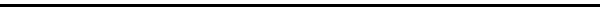 Type of Membership (select one):□ Individual $25.00		□ Family $40.00	□ Non-Profit $150		□ Student $10□ Diplomat $100		□ Business $500	□ Sustaining Member $1,000	